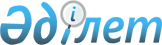 Мәслихаттың 2022 жылғы 27 желтоқсандағы № 170 "Әулиекөл ауданының 2023-2025 жылдарға арналған аудандық бюджеті туралы" шешіміне өзгерістер енгізу туралыҚостанай облысы Әулиекөл ауданы мәслихатының 2023 жылғы 7 желтоқсандағы № 102 шешімі
      Әулиекөл аудандық мәслихаты ШЕШТІ:
      1. Мәслихаттың "Әулиекөл ауданының 2023-2025 жылдарға арналған аудандық бюджеті туралы" 2022 жылғы 27 желтоқсандағы № 170 шешіміне мынадай өзгерістер енгізілсін:
      көрсетілген шешімнің 1- тармағы жаңа редакцияда жазылсын:
      "1. Әулиекөл ауданының 2023 - 2025 жылдарға арналған аудандық бюджеті тиісінше 1, 2 және 3-қосымшаларға сәйкес, оның ішінде 2023 жылға мынадай көлемдерде бекітілсін:
      1) кірістер – 4 721 428,5 мың теңге, оның ішінде:
      салықтық түсімдер бойынша – 2 194 892,0 мың теңге;
      салықтық емес түсімдер бойынша – 30 527,0 мың теңге;
      негізгі капиталды сатудан түсетін түсімдер бойынша – 6 744,0 мың теңге;
      трансферттер түсімі бойынша – 2 489 265,5 мың теңге;
      2) шығындар – 4 837 951,5 мың теңге;
      3) таза бюджеттік кредиттеу – 94 899,0 мың теңге, оның ішінде:
      бюджеттік кредиттер – 181 125,0 мың теңге;
      бюджеттік кредиттерді өтеу – 86 226,0 мың теңге;
      4) қаржы активтерімен операциялар бойынша сальдо –126 744,0 мың теңге;
      5) бюджет тапшылығы (профициті) – - 338 166,0 мың теңге;
      6) бюджет тапшылығын қаржыландыру (профицитін пайдалану) – 338 166,0 мың теңге.";
      көрсетілген шешімнің 1-қосымшасы осы шешімнің қосымшасына сәйкес жаңа редакцияда жазылсын.
      2. Осы шешім 2023 жылғы 1 қаңтардан бастап қолданысқа енгізіледі. Әулиекөл ауданының 2023 жылға арналған аудандық бюджеті
					© 2012. Қазақстан Республикасы Әділет министрлігінің «Қазақстан Республикасының Заңнама және құқықтық ақпарат институты» ШЖҚ РМК
				
      Аудандық мәслихаттың төрағасы 

Д. Қойшыбаев
Мәслихаттың 2023 жылғы 7 желтоқсандағы№ 102 шешіміне қосымшаМәслихаттың2022 жылғы 27 желтоқсандағы№ 170 шешіміне1-қосымша
Санаты
Санаты
Санаты
Санаты
Санаты
Сомасы, мың теңге
Сыныбы
Сыныбы
Сыныбы
Сыныбы
Сомасы, мың теңге
Кіші сыныбы
Кіші сыныбы
Кіші сыныбы
Сомасы, мың теңге
Атауы
Сомасы, мың теңге
I. Кірістер
4721428,5
1
Салықтық түсімдер
2194892,0
01
Табыс салығы
1012865,0
1
Корпоративтік табыс салығы
154371,0
2
Жеке табыс салығы
858494,0
03
Әлеуметтік салық
674839,0
1
Әлеуметтік салық
674839,0
04
Меншiкке салынатын салықтар
456515,0
1
Мүлiкке салынатын салықтар
456515,0
05
Тауарларға, жұмыстарға және көрсетілетін қызметтерге салынатын iшкi салықтар
45291,0
2
Акциздер
6246,0
3
Табиғи және басқа да ресурстарды пайдаланғаны үшiн түсетiн түсiмдер
26999,0
4
Кәсіпкерлік және кәсіби қызметті жүргізгені үшін алынатын алымдар
12046,0
08
Заңдық маңызы бар әрекеттерді жасағаны және (немесе) оған уәкілеттігі бар мемлекеттік органдар немесе лауазымды адамдар құжаттар бергені үшін алынатын міндетті төлемдер
5382,0
1
Мемлекеттік баж
5382,0
2
Салықтық емес түсiмдер
30527,0
01
Мемлекеттік меншіктен түсетін кірістер
8748,0
5
Мемлекет меншігіндегі мүлікті жалға беруден түсетін кірістер
722,0
7
Мемлекеттік бюджеттен берілген кредиттер бойынша сыйақылар
7967,0
9
Мемлекет меншігінен түсетін басқа да кірістер
59,0
03
Мемлекеттік бюджеттен қаржыландырылатын мемлекеттік мекемелер ұйымдастыратын мемлекеттік сатып алуды өткізуден түсетін ақша түсімдері
82,0
1
Мемлекеттік бюджеттен қаржыландырылатын мемлекеттік мекемелер ұйымдастыратын мемлекеттік сатып алуды өткізуден түсетін ақша түсімдері
82,0
04
Мемлекеттік бюджеттен қаржыландырылатын, сондай-ақ Қазақстан Республикасы Ұлттық Банкінің бюджетінен (шығыстар сметасынан) қамтылатын және қаржыландырылатын мемлекеттік мекемелер салатын айыппұлдар, өсімпұлдар, санкциялар, өндіріп алулар
500,0
1
Мұнай секторы ұйымдарынан, Жәбірленушілерге өтемақы қорынан және Білім беру инфрақұрылымын қолдау қорынан түсетін түсімдерді қоспағанда, мемлекеттік бюджеттен қаржыландырылатын, сондай-ақ Қазақстан Республикасы Ұлттық Банкінің бюджетінен (шығыстар сметасынан) ұсталатын және қаржыландырылатын мемлекеттік мекемелер салатын айыппұлдар, өсімпұлдар, санкциялар, өндіріп алулар
500,0
06
Басқа да салықтық емес түсiмдер
21197,0
1
Басқа да салықтық емес түсiмдер
21197,0
3
Негізгі капиталды сатудан түсетін түсімдер
6744,0
01
Мемлекеттік мекемелерге бекітілген мемлекеттік мүлікті сату
4401,0
1
Мемлекеттік мекемелерге бекітілген мемлекеттік мүлікті сату
4401,0
03
Жердi және материалдық емес активтердi сату
2343,0
2
Материалдық емес активтерді сату
2343,0
4
Трансферттердің түсімдері
2489265,5
02
Мемлекеттiк басқарудың жоғары тұрған органдарынан түсетiн трансферттер
2489265,5
2
Облыстық бюджеттен түсетiн трансферттер
2489265,5
Функционалдық топ
Функционалдық топ
Функционалдық топ
Функционалдық топ
Функционалдық топ
Сомасы, мың теңге
Кіші функция
Кіші функция
Кіші функция
Кіші функция
Сомасы, мың теңге
Бюджеттік бағдарламалардың әкiмшiсi
Бюджеттік бағдарламалардың әкiмшiсi
Бюджеттік бағдарламалардың әкiмшiсi
Сомасы, мың теңге
Бағдарлама
Бағдарлама
Сомасы, мың теңге
Атауы
Сомасы, мың теңге
II. Шығындар
4837951,5
01
Жалпы сипаттағы мемлекеттiк көрсетілетін қызметтер
1298689,7
1
Мемлекеттiк басқарудың жалпы функцияларын орындайтын өкiлдi, атқарушы және басқа органдар
372317,6
112
Аудан (облыстық маңызы бар қала) мәслихатының аппараты
52383,0
001
Аудан (облыстық маңызы бар қала) мәслихатының қызметін қамтамасыз ету жөніндегі қызметтер
51226,0
005
Мәслихаттар депутаттары қызметінің тиімділігін арттыру
1157,0
122
Аудан (облыстық маңызы бар қала) әкімінің аппараты
319934,6
001
Аудан (облыстық маңызы бар қала) әкімінің қызметін қамтамасыз ету жөніндегі қызметтер
255829,8
003
Мемлекеттік органның күрделі шығыстары
15980,0
113
Төменгі тұрған бюджеттерге берілетін нысаналы ағымдағы трансферттер
48124,8
2
Қаржылық қызмет
70326,0
452
Ауданның (облыстық маңызы бар қаланың) қаржы бөлімі
70326,0
001
Ауданның (облыстық маңызы бар қаланың) бюджетін орындау және коммуналдық меншігін басқару саласындағы мемлекеттік саясатты іске асыру жөніндегі қызметтер 
50633,4
003
Салық салу мақсатында мүлікті бағалауды жүргізу
2065,6
010
Жекешелендіру, коммуналдық меншікті басқару, жекешелендіруден кейінгі қызмет және осыған байланысты дауларды реттеу
11837,0
018
Мемлекеттік органның күрделі шығыстары
5790,0
5
Жоспарлау және статистикалық қызмет
45854,0
453
Ауданның (облыстық маңызы бар қаланың) экономика және бюджеттік жоспарлау бөлімі
45854,0
001
Экономикалық саясатты, мемлекеттік жоспарлау жүйесін қалыптастыру және дамыту саласындағы мемлекеттік саясатты іске асыру жөніндегі қызметтер
45854,0
9
Жалпы сипаттағы өзге де мемлекеттік қызметтер
810192,1
458
Ауданның (облыстық маңызы бар қаланың) тұрғын үй-коммуналдық шаруашылығы, жолаушылар көлігі және автомобиль жолдары бөлімі
810192,1
001
Жергілікті деңгейде тұрғын үй-коммуналдық шаруашылығы, жолаушылар көлігі және автомобиль жолдары саласындағы мемлекеттік саясатты іске асыру жөніндегі қызметтер
47403,0
067
Ведомстволық бағыныстағы мемлекеттік мекемелер мен ұйымдардың күрделі шығыстары
2149,0
113
Төменгі тұрған бюджеттерге берілетін нысаналы ағымдағы трансферттер
760640,1
02
Қорғаныс
23058,0
1
Әскери мұқтаждар
16298,0
122
Аудан (облыстық маңызы бар қала) әкімінің аппараты
16298,0
005
Жалпыға бірдей әскери міндетті атқару шеңберіндегі іс-шаралар
16298,0
2
Төтенше жағдайлар жөнiндегi жұмыстарды ұйымдастыру
6760,0
122
Аудан (облыстық маңызы бар қала) əкімінің аппараты
6760,0
006
Аудан (облыстық маңызы бар қала) ауқымындағы төтенше жағдайлардың алдын алу жəне оларды жою
6482,0
007
Аудандық (қалалық) ауқымдағы дала өрттерінің, сондай-ақ мемлекеттік өртке қарсы қызмет органдары құрылмаған елдi мекендерде өрттердің алдын алу және оларды сөндіру жөніндегі іс-шаралар
278,0
03
Қоғамдық тәртіп, қауіпсіздік, құқықтық, сот, қылмыстық-атқару қызметі
1071,5
9
Қоғамдық тәртіп және қауіпсіздік саласындағы басқа да қызметтер
1071,5
458
Ауданның (облыстық маңызы бар қаланың) тұрғын үй-коммуналдық шаруашылығы, жолаушылар көлігі және автомобиль жолдары бөлімі
1071,5
021
Елдi мекендерде жол қозғалысы қауiпсiздiгін қамтамасыз ету
1071,5
06
Әлеуметтiк көмек және әлеуметтiк қамсыздандыру
574727,1
1
Әлеуметтiк қамсыздандыру
118238,0
451
Ауданның (облыстық маңызы бар қаланың) жұмыспен қамту және әлеуметтік бағдарламалар бөлімі
118238,0
005
Мемлекеттік атаулы әлеуметтік көмек 
118238,0
2
Әлеуметтік көмек
365921,0
451
Ауданның (облыстық маңызы бар қаланың) жұмыспен қамту және әлеуметтік бағдарламалар бөлімі
365921,0
002
Жұмыспен қамту бағдарламасы
106184,6
006
Тұрғын үйге көмек көрсету
285,0
007
Жергілікті өкілетті органдардың шешімі бойынша мұқтаж азаматтардың жекелеген топтарына әлеуметтік көмек
49223,9
010
Үйден тәрбиеленіп оқытылатын мүгедектігі бар балаларды материалдық қамтамасыз ету
6229,6
014
Мұқтаж азаматтарға үйде әлеуметтік көмек көрсету
109147,5
017
Оңалтудың жеке бағдарламасына сәйкес мұқтаж мүгедектігі бар адамдарды протездік-ортопедиялық көмек, сурдотехникалық құралдар, тифлотехникалық құралдар, санаторий-курорттық емделу, мiндеттi гигиеналық құралдармен қамтамасыз ету, арнаулы жүрiп-тұру құралдары, жеке көмекшінің және есту бойынша мүгедектігі бар адамдарға қолмен көрсететiн тіл маманының қызметтері мен қамтамасыз ету
66079,4
023
Жұмыспен қамту орталықтарының қызметін қамтамасыз ету
28771,0
9
Әлеуметтік көмек және әлеуметтік қамтамасыз ету салаларындағы өзге де қызметтер
90568,1
451
Ауданның (облыстық маңызы бар қаланың) жұмыспен қамту және әлеуметтік бағдарламалар бөлімі
90568,1
001
Жергілікті деңгейде халық үшін әлеуметтік бағдарламаларды жұмыспен қамтуды қамтамасыз етуді іске асыру саласындағы мемлекеттік саясатты іске асыру жөніндегі қызметтер
72994,7
011
Жәрдемақыларды және басқа да әлеуметтік төлемдерді есептеу, төлеу мен жеткізу бойынша қызметтерге ақы төлеу
750,4
050
Қазақстан Республикасында мүгедектігі бар адамдардың құқықтарын қамтамасыз етуге және өмір сүру сапасын жақсарту
16823,0
07
Тұрғын үй-коммуналдық шаруашылық
543682,2
1
Тұрғын үй шаруашылығы
528315,0
458
Ауданның (облыстық маңызы бар қаланың) тұрғын үй-коммуналдық шаруашылығы, жолаушылар көлігі және автомобиль жолдары бөлімі
69316,6
003
Мемлекеттік тұрғын үй қорын сақтауды ұйымдастыру
12116,6
004
Азаматтардың жекелеген санаттарын тұрғын үймен қамтамасыз ету
57200,0
466
Ауданның (облыстық маңызы бар қаланың) сəулет, қала құрылысы жəне құрылыс бөлімі
458998,4
003
Коммуналдық тұрғын үй қорының тұрғын үйін жобалау және (немесе) салу, реконструкциялау
7049,0
004
Инженерлік-коммуникациялық инфрақұрылымды жобалау, дамыту және (немесе) жайластыру
451949,4
2
Коммуналдық шаруашылық
9001,1
458
Ауданның (облыстық маңызы бар қаланың) тұрғын үй-коммуналдық шаруашылығы, жолаушылар көлігі және автомобиль жолдары бөлімі
4901,1
012
Сумен жабдықтау және су бұру жүйесінің жұмыс істеуі
1901,1
026
Ауданның (облыстық маңызы бар қаланың) коммуналдық меншігіндегі жылу жүйелерін қолдануды ұйымдастыру
3000,0
466
Ауданның (облыстық маңызы бар қаланың) сəулет, қала құрылысы жəне құрылыс бөлімі
4100,0
058
Елді мекендердегі сумен жабдықтау және су бұру жүйелерін дамыту
4100,0
3
Елді- мекендерді көркейту
6366,1
458
Ауданның (облыстық маңызы бар қаланың) тұрғын үй-коммуналдық шаруашылығы, жолаушылар көлігі және автомобиль жолдары бөлімі
6366,1
016
Елдi мекендердiң санитариясын қамтамасыз ету
2077,8
018
Елді мекендерді абаттандыру және көгалдандыру
4288,3
08
Мәдениет, спорт, туризм және ақпараттық кеңістiк
605743,0
1
Мәдениет саласындағы қызмет
198775,0
455
Ауданның (облыстық маңызы бар қаланың) мәдениет және тілдерді дамыту бөлімі
189775,0
003
Мәдени-демалыс жұмысын қолдау
189775,0
466
Ауданның (облыстық маңызы бар қаланың) сəулет, қала құрылысы жəне құрылыс бөлімі
9000,0
011
Мәдениет объектілерін дамыту
9000,0
2
Спорт
152610,0
465
Ауданның (облыстық маңызы бар қаланың) дене шынықтыру және спорт бөлімі
152610,0
001
Жергілікті деңгейде дене шынықтыру және спорт саласындағы мемлекеттік саясатты іске асыру жөніндегі қызметтер
23187,5
004
Мемлекеттік органның күрделі шығыстары
17300,0
005
Ұлттық және бұқаралық спорт түрлерін дамыту
90203,5
006
Аудандық (облыстық маңызы бар қалалық) деңгейде спорттық жарыстар өткiзу
1423,5
007
Әртүрлi спорт түрлерi бойынша аудан (облыстық маңызы бар қала) құрама командаларының мүшелерiн дайындау және олардың облыстық спорт жарыстарына қатысуы
20495,5
3
Ақпараттық кеңістік
160785,0
455
Ауданның (облыстық маңызы бар қаланың) мәдениет және тілдерді дамыту бөлімі
151785,0
006
Аудандық (қалалық) кiтапханалардың жұмыс iстеуi
132367,0
007
Мемлекеттік тілді және Қазақстан халқының басқа да тілдерін дамыту
19418,0
456
Ауданның (облыстық маңызы бар қаланың) ішкі саясат бөлімі
9000,0
002
Мемлекеттік ақпараттық саясат жүргізу жөніндегі қызметтер
9000,0
9
Мәдениет, спорт, туризм және ақпараттық кеңiстiктi ұйымдастыру жөнiндегi өзге де қызметтер
93573,0
455
Ауданның (облыстық маңызы бар қаланың) мәдениет және тілдерді дамыту бөлімі
41581,0
001
Жергілікті деңгейде тілдерді және мәдениетті дамыту саласындағы мемлекеттік саясатты іске асыру жөніндегі қызметтер
27791,0
010
Мемлекеттік органның күрделі шығыстары
5790,0
032
Ведомстволық бағыныстағы мемлекеттік мекемелер мен ұйымдардың күрделі шығыстары
8000,0
456
Ауданның (облыстық маңызы бар қаланың) ішкі саясат бөлімі
51992,0
001
Жергілікті деңгейде ақпарат, мемлекеттілікті нығайту және азаматтардың әлеуметтік сенімділігін қалыптастыру саласында мемлекеттік саясатты іске асыру жөніндегі қызметтер
29260,0
003
Жастар саясаты саласында іс-шараларды іске асыру
22732,0
09
Отын-энергетика кешенi және жер қойнауын пайдалану
119146,3
1
Отын және энергетика
119146,3
458
Ауданның (облыстық маңызы бар қаланың) тұрғын үй-коммуналдық шаруашылығы, жолаушылар көлігі және автомобиль жолдары бөлімі
119146,3
019
Жылу-энергетикалық жүйені дамыту
119146,3
10
Ауыл, су, орман, балық шаруашылығы, ерекше қорғалатын табиғи аумақтар, қоршаған ортаны және жануарлар дүниесін қорғау, жер қатынастары
108191,0
1
Ауыл шаруашылығы 
53834,0
477
Ауданның (облыстық маңызы бар қаланың) ауылшаруашылығы мен жер қатынастары бөлімі
53834,0
001
Жергілікті деңгейде ауыл шаруашылығы жəне жер қатынастары саласындағы мемлекеттік саясатты іске асыру жөніндегі қызметтер
53834,0
9
Ауыл, су, орман, балық шаруашылығы, қоршаған ортаны қорғау және жер қатынастары саласындағы басқа да қызметтер
54357,0
453
Ауданның (облыстық маңызы бар қаланың) экономика және бюджеттік жоспарлау бөлімі
54357,0
099
Мамандарға әлеуметтік қолдау көрсету жөніндегі шараларды іске асыру
54357,0
11
Өнеркәсіп, сәулет, қала құрылысы және құрылыс қызметі
57285,7
2
Сәулет, қала құрылысы және құрылыс қызметі
57285,7
466
Ауданның (облыстық маңызы бар қаланың) сəулет, қала құрылысы жəне құрылыс бөлімі
57285,7
001
Құрылыс, облыс қалаларының, аудандарының жəне елді мекендерінің сəулеттік бейнесін жақсарту саласындағы мемлекеттік саясатты іске асыру жəне ауданның (облыстық маңызы бар қаланың) аумағын оңтайлы жəне тиімді қала құрылыстық игеруді қамтамасыз ету жөніндегі қызметтер
51807,0
013
Аудан аумағында қала құрылысын дамытудың кешенді схемаларын, аудандық (облыстық) маңызы бар қалалардың, кенттердің және өзге де ауылдық елді мекендердің бас жоспарларын әзірлеу
5478,7
12
Көлік және коммуникация
563488,8
1
Автомобиль көлігі
563488,8
458
Ауданның (облыстық маңызы бар қаланың) тұрғын үй-коммуналдық шаруашылығы, жолаушылар көлігі және автомобиль жолдары бөлімі
563488,8
023
Автомобиль жолдарының жұмыс істеуін қамтамасыз ету
79535,0
051
Көлiк инфрақұрылымының басым жобаларын іске асыру
483953,8
13
Басқалар
360172,0
3
Кәсіпкерлік қызметті қолдау және бәсекелестікті қорғау
25892,0
469
Ауданның (облыстық маңызы бар қаланың) кәсіпкерлік бөлімі
25892,0
001
Жергілікті деңгейде кәсіпкерлікті дамыту саласындағы мемлекеттік саясатты іске асыру жөніндегі қызметтер
25892,0
9
Басқалар
334280,0
466
Ауданның (облыстық маңызы бар қаланың) сəулет, қала құрылысы жəне құрылыс бөлімі
334280,0
079
"Ауыл-Ел бесігі" жобасы шеңберінде ауылдық елді мекендердегі әлеуметтік және инженерлік инфрақұрылымдарды дамыту
334280,0
14
Борышқа қызмет көрсету
9909,0
1
Борышқа қызмет көрсету
9909,0
452
Ауданның (облыстық маңызы бар қаланың) қаржы бөлімі
9909,0
013
Жергілікті атқарушы органдардың облыстық бюджеттен қарыздар бойынша сыйақылар мен өзге де төлемдерді төлеу бойынша борышына қызмет көрсету
9909,0
15
Трансферттер
572787,2
1
Трансферттер
572787,2
452
Ауданның (облыстық маңызы бар қаланың) қаржы бөлімі
572787,2
006
Пайдаланылмаған (толық пайдаланылмаған) нысаналы трансферттерді қайтару
13,9
024
Заңнаманы өзгертуге байланысты жоғары тұрған бюджеттің шығындарын өтеуге төменгі тұрған бюджеттен ағымдағы нысаналы трансферттер
143423,0
038
Субвенциялар
421378,0
039
Заңнаманың өзгеруіне байланысты жоғары тұрған бюджеттен төмен тұрған бюджеттерге өтемақыға берілетін ағымдағы нысаналы трансферттер
7896,0
054
Қазақстан Республикасының Ұлттық қорынан берілетін нысаналы трансферт есебінен республикалық бюджеттен бөлінген пайдаланылмаған (түгел пайдаланылмаған) нысаналы трансферттердің сомасын қайтару
76,3
III. Таза бюджеттік кредиттеу
94899,0
Бюджеттік кредиттер
181125,0
10
Ауыл, су, орман, балық шаруашылығы, ерекше қорғалатын табиғи аумақтар, қоршаған ортаны және жануарлар дүниесін қорғау, жер қатынастары
181125,0
9
Ауыл, су, орман, балық шаруашылығы, қоршаған ортаны қорғау және жер қатынастары саласындағы басқа да қызметтер
181125,0
453
Ауданның (облыстық маңызы бар қаланың) экономика және бюджеттік жоспарлау бөлімі
181125,0
006
 Мамандарды әлеуметтік қолдау шараларын іске асыру үшін бюджеттік кредиттер
181125,0
5
Бюджеттік кредиттерді өтеу
86226,0
01
Бюджеттік кредиттерді өтеу
86226,0
1
Мемлекеттік бюджеттен берілген бюджеттік кредиттерді өтеу
86226,0
IV. Қаржы активтерімен операциялар бойынша сальдо
126744,0
13
Басқалар
126744,0
9
Басқалар
126744,0
458
Ауданның (облыстық маңызы бар қаланың) тұрғын үй-коммуналдық шаруашылығы, жолаушылар көлігі және автомобиль жолдары бөлімі
126744,0
065
Заңды тұлғалардың жарғылық капиталын қалыптастыру немесе ұлғайту
126744,0
V. Бюджет тапшылығы (профициті)
-338166,0
VI. Бюджет тапшылығын қаржыландыру (профицитін пайдалану)
338166,0